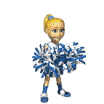 CHEER TEAM CODE OF CONDUCTGrounds for Automatic Dismissal Disrespect shown to coaches or squad membersSchool SuspensionInappropriate Behavior including Facebook/Twitter/Photos(Instagram,Snapchat)An F in any subject at any Report Card PeriodExcessive Tardy(s) to school, any one class, or cheerleading event1+ Game absences unexcused/ excused Aug-December2+ unexcused school/practice absences/4+ excused (must notify the coach by 11:30am on practice days)Sick, doctors appointmentsIF YOU CHECK IN LATE ON GAME OR PRACTICE DAYS, YOU ’s NOTE!!!!!!UNACCEPTABLE CONDUCT Detention/ Office referrals/ ASD/ Skipping/ ISITeacher complaintsInsubordination /poor attitudeNot properly attired for game/practice   ATTENDANCE   Absences due to any other activities will NOT be deemed excused. Drivers Ed is not excused. Please    arrange to take Drivers Ed after the season.   *Please do not ask us to give you permission to be late or not attend a scheduled practice, game, or event.       Make whatever decision is best for your family and accept the consequences.UNIFORMS/PERSONAL APPEARANCEClean Uniform after every eventHalf /messy ponytails will not be allowed. Hair/ponytails must be pulled all the way thru.NO JEWELRY!!!!!!!! If I have to remind you, you will be disciplined.  Don’t get anything pierced that you can’t take out by Tryouts/Camp/Practice. You must be able to take all jewelry off at every practice.Nails need to be trimmed and polished with clear coat ONLY. Colored nail polish is prohibited at all events.CONSEQUENCESWarningProbationSuspensionGrounds for Permanent DismissalAnytime demerits are issued the Athlete will receive notice.ACADEMIC POLICYSquad members need to maintain an overall C average with a 2.0 GPAAny member getting a D or F at Interims will be put on probation and must attend approved extra help session with documentation. (i.e. NHS tutoring, study hall w/ coach, extra help w/ teacher, private tutoring) If any team members have a D or F on the first report card, they could be Suspended from the team until the next Interim and will continue with tutoring options.  Any team member with a Failing grade at the Semester could be Dismissed from the team.We realize this policy is strict, but academics MUST take priority over cheering.  This policy also helps ensure that during peak competition season we are not forced to replace or re-work routines because team members have not been performing academically.***As with other activities, All-Stars is allowed, but do not come before WF scheduled events. Absences due to any other activities will NOT be deemed excused. *** Cheerleaders will not be allowed to participate in another school organized same season sport.Everyone needs to realize his or her own limitations. It is very frustrating to prepare for an event and then have cheerleaders not be able to show up.  Team Commitment Pledge_________________________________________has our/my permission to try out for the 2015-2016   WFHSCheerleading Squad.  We have reviewed all the requirements and team policies.  We fully understand the yearlong commitment our family is making.  We have also reviewed the list of anticipated expenses and are aware of the financial obligation we must assume.  If selected, we agree to adhere to the WFRHS Cheerleading rules and regulations and those of the WCPSS.   ___________________________________(Parent signature/date) _______________________________(Student/date)                                                                                                   A copy of this page will be returned to you upon your child making the team.SunMonMonTueTueTueWedWedThuThuThuFriSat28291ST DAYSCHOOL !!!!!!OFF291ST DAYSCHOOL !!!!!!OFF30VAR PRAC2:30-4:3030VAR PRAC2:30-4:3030VAR PRAC2:30-4:3031VAR PRAC2:30-4:3031VAR PRAC2:30-4:30September   1VAR PRAC2:30-4:30JV Home Game 6pmSeptember   1VAR PRAC2:30-4:30JV Home Game 6pmSeptember   1VAR PRAC2:30-4:30JV Home Game 6pm2South East Ral.Away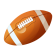 Meet Bus @TBA345Holiday5Holiday6VAR PRAC2:30-4:306VAR PRAC2:30-4:306VAR PRAC2:30-4:307VAR PRAC3:00-4:307VAR PRAC3:00-4:308VAR PRAC2:30-4:00JV Away Game8VAR PRAC2:30-4:00JV Away Game8VAR PRAC2:30-4:00JV Away Game9Rolesville HomeEarly ReleaseTeam Dinner TBA1011121213No Practice13No Practice13No Practice14VAR PRAC3:00-4:3014VAR PRAC3:00-4:3015VAR PRAC2:30-4:00JV AwayCorinth Holder15VAR PRAC2:30-4:00JV AwayCorinth Holder15VAR PRAC2:30-4:00JV AwayCorinth Holder16Open WeekNO GAME17 Varsity Date Varsity Date Varsity DateOpponentOpponentSiteTimeSept. 23BroughtonBroughtonHOME7:00Aug. 12Aug. 12Aug. 12Friday Night Pigskin KickoffMUST PAY TO ATTENDFriday Night Pigskin KickoffMUST PAY TO ATTENDHomeTBASept. 30Millbrook Millbrook Away7:00Aug. 19Aug. 19Aug. 19Panther CreekPanther CreekAway 7:00Oct. 7HOME7:00Aug. 26Aug. 26Aug. 26Apex Apex HOME7:00Oct. 14Heritage Heritage Away7:00Sept. 2Sept. 2Sept. 2South EastSouth EastAway7:00Oct. 21Leesville RoadLeesville RoadHOME7:00Sept. 9Sept. 9Sept. 9RolesvilleRolesvilleHOME7:00Oct.28SandersonSandersonAway7:00Sept. 16Sept. 16Sept. 16OpenOpenNov 4EnloeSenior NightEnloeSenior NightHOME7:00